Je soussigné(e) (NOM Prénom) : ……………………………………………………………………………………………………Représentant(e) légal(e) de l’entreprise : ………………………………………………………………………………………………Déclare avoir pris connaissance des conditions tarifaires et de participation au salon Web Summit 2018 et demande à y inscrire mon entreprise selon les modalités suivantes :L’OFFRE exposants comprend :Préparation au salon avec analyse de l'événement et Rex d'entrepreneurs Préparation de l'entreprise  (coaching pitch, plan media et communication)Communiqué de presse à destination de la presse généraliste et spécialisée française et étrangère, 1 journée d'exposition sur le salon, Aide à la participation à des concours de pitch sur la conférence Participation à une soirée French Tech de networkingCette offre est proposée à une quinzaine de start-up du numérique pour toute la France, préalablement selectionnées par un jury composé de personnalités influentes dans l'écosystème TECHL’OFFRE learning expedition comprend :Préparation au salon avec analyse de l'événement et Rex d'entrepreneurs Préparation de l'entreprise  (coaching pitch, plan media et communication)Coaching-conférence thématique avec 2/3 mentors locaux (thème à confirmer en fonction du profil des sociétés)Ticket d’entrée pour une personneAccompagnement sur les temps forts du salon par un expertOrganisation d’1 ou 2 rdv sur le salon avec des grands comptes exposants (à confirmer en fonction du profil des sociétés)Ne sont pas compris :Les frais d’envoi des échantillons,Les frais de déplacement, d’hébergement et de repasRENSEIGNEMENTS & INSCRIPTIONS : Fabien AUDAT – fabien.audat@spn.asso.fr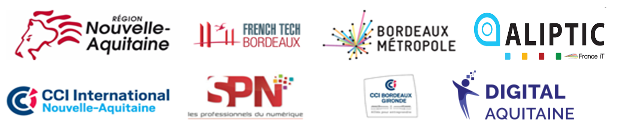 CONDITIONS GENERALES DE VENTES Article 1 :A l’inscription, le participant fera parvenir le paiement à l’ordre du SPN ou remettra au représentant du SPN, deux chèques :- un chèque d’un acompte de 50% du montant total TTC de la prestation commandée ou la preuve du virement bancaire.- un chèque correspondant au solde du paiement intégral TTCA réception, une facture du montant total sera transmise au participant.L’acompte sera encaissé au plus tard le 1er août 2018. En cas de non-respect des délais de règlement, le SPN se réserve le droit d’annuler l‘inscription et d’en imputer la responsabilité à l’entreprise.Modalités de paiement :Par chèque à l’ordre de SPN à retourner à SPN – Mme Cécile Rondeau – 5 rue Victor Hugo – 86000 PoitiersPar virement : IBAN : FR7642559000424102000879665 BIC : CCOPFRPPXXXArticle 2 :L’entreprise inscrite aux évènements, renonce à tenir l’Association SPN responsables des dommages résultant de l’inexécution ou de la mauvaise exécution d’une des prestations, ainsi que les opérations connexes à la proposée par les organisateurs et dont le SPN ne détient pas la maîtrise d’œuvre principale.Le SPN ne pourra être tenu responsable des modifications éventuelles du programme Mission Nordique 2018.Article 3 :a) Engagement par rapport à la Mission nordique 2018 :L’entreprise s’engage à remplir, dans les délais impartis, pour sa participation à l’opération, l’ensemble des documents nécessaires. Ceux-ci seront transmis signés par courrier ou e-mail.Le SPN se réserve le droit d’annuler la participation d’une entreprise et de lui en imputer la responsabilité, si celle-ci ne fournit pas, dans les délais impartis au SPN, les éléments et documents nécessaires à la bonne finalité de la prestation que celle-ci s’engage à réaliser.Dans ce cas, le SPN n’est pas redevable des frais engagés par le participant.e) Suivi de la Mission Nordique 2018 :La société s’engage à informer le SPN des contrats qui pourraient être conclus à la suite de cette opération, en répondant au questionnaire d’évaluation qui lui sera remis à l’issue de la mission.Article 4 :Conditions d’annulation :Côté Entreprise. Le remboursement intégral des frais d’inscription est possible si l’annulation est faite avant le 1er aout 2018. Pénalités :L’entreprise voulant annuler sa participation devra adresser un courrier recommandé au SPN – 5 rue Victor Hugo – 86 000 Poitiers, à l’attention de sa Directrice Lisa HarelArticle 5 : Cette opération est soutenue par le Conseil Régional Nouvelle-Aquitaine selon les règles d’éligibilité établies pour les actions collectives à l’export (2) et pour 3 à 5 entreprises participantes. Si le nombre minimum de 3 participants n’était pas atteint, le SPN se réserve la possibilité de modifier ou d’annuler cette opération et vous en informera immédiatement.Les prix mentionnés sont indicatifs et établis sous réserve du soutien financier de la Région et de l’éligibilité de cette mission d’affaires à ces financements qui ne s’appliquent qu’à un participant par entreprise.Nos ventes sont soumises à la TVA en vigueur conformément à l’article 256 B du CGI.Article 6 : Sont éligibles les PME du secteur productif : industrie, service à l’industrie y compris agroalimentaire (dont vitivinicole) et artisanat de production de moins de 250 salariés dont le chiffre d’affaires est inférieur à 50 M€ ou le total bilan est inférieur à 43 M€ en situation économique saine dont le capital n’est pas détenu à plus de 25 % par une entreprise ou conjointement par plusieurs entreprises ne respectant pas les critères édictés ci-dessus. Les bénéficiaires peuvent être également des structures de transfert de technologies labellisées centres de ressources technologiques qui ont plus de 5 ans d’existence et exerçant régulièrement une activité économique. L’aide attribuée pour la présente action collective s’appuie sur la base règlementaire relative aux aides de minimis. L’obtention de l’aide est conditionnée à la réception de la déclaration d’honneur relative aux aides de minimis qui ne peuvent dépasser 200 000 € sur les trois derniers exercices fiscaux pour le secteur industriel et 15 000 € pour les structures agricoles. L’entreprise veillera à respecter par conséquent cette règle. Règlement (UE) n°1407/2013 de la Commission européenne du 18 décembre 2013 & règlement (UE) n°1408/2013 de la Commission européenne du 18 décembre 2013 concernant l’application des articles 107 et 108 du TFUE aux aides de minimis.Article 7 :Le présent règlement est soumis à la loi française.Article 8 : En cas de litiges, seuls les tribunaux de Poitiers seront compétents.Fait à 	……………………………………………..	Le 	………………………………………………………………….Signature du représentant légal et cachet de l’entrepriseEntreprise participante Raison sociale 	Nom commercial (nom usuel) 	Statut juridique   EURL    SARL    SA    SAS     Autre : 		Adresse 	Code postal 	Ville 		Tél	Fax 	Site web	E-mail société 	Représentant légal  Mme  Mlle  M.Nom 	Prénom	Fonction 	E-mail direct	Tél. direct et portable 	/____________________   Fax 		Participant Mme  Mlle  M.Nom 	Prénom	Fonction 	E-mail direct	Tél. direct et portable 	/____________________   Fax 		Adresse de facturation (si différente de celle de la société) Raison sociale 	Adresse 	Code postal________________________ Ville 	______________________________________________	Tél. ________________________________ Fax 	Web Summit 2018Montant hors TVAMontant TVASubvention pour ent. éligible Reste à charge (après récupération de la TVA)Net à payer TTCOffre exposants SLUSH (concours)3 200 €640 €1 600 €1 600 €2 040 €Offre Learning Expedition1 780 €356 €890 €890 €1 246 €Option : Exploration BtoB en Norvège2 800 €560 €1 400 €1 400 €1960 €TOTAL TTCTOTAL TTCTOTAL TTCN° SIRET Activité/ProduitsCode APE Greffe Tribunal de CommerceDate d’immatriculation  _____/____	/___	Capital social______________CAG_________________K€CA EXPORT __________K € ou _______%Effectif global____________Dont eff exportDont eff export________________________________Total bilan_________________Aides en cours : FranceAgriMer  FranceAgriMer  Assurance COFACE Assurance COFACE AUTRE : _______________________________________ AUTRE : _______________________________________ AUTRE : _______________________________________ AUTRE : _______________________________________